MEALS FOR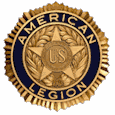 JULY AUGUST 2018THE AMERICAN LEGIONDIXON POST 121120 West First Street, Dixon, Illinois 61021-2704		(815) 284-2003________________________________________________________________________JULY MEALS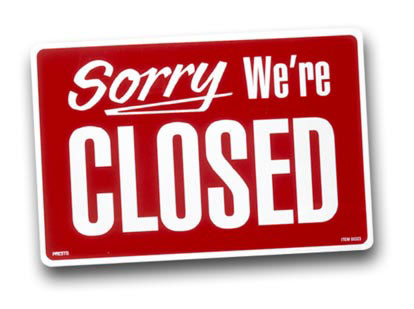 July 6 -- NO MEAL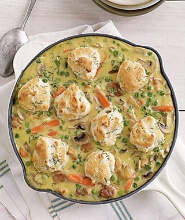 July 13 – Creamed Chicken & Biscuits	5:00-7:00 pm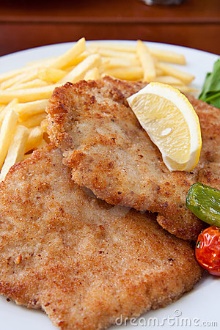 July 20 -– Breaded Pork Chop Dinner● 5:00-7:00 pm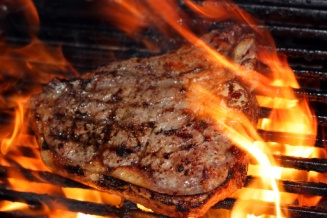 July 27 – Steak Fry Dinner5:00-7:00 pm                         AUGUST  MEALS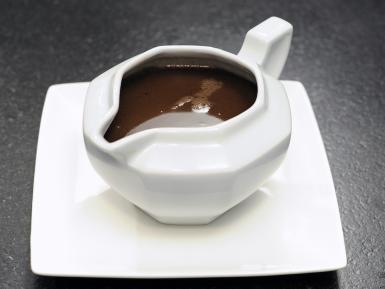 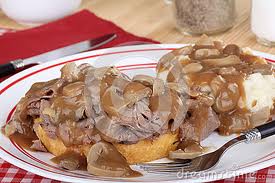 August 3 – Roast Beef & Gravy  5:00-7:00 pm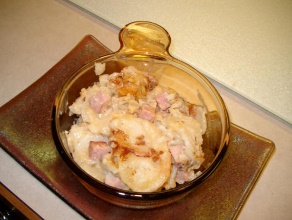 August 10 – Ham and Augratin Potatoes 5:00-7:00 pmAug 17 - Creamed Chicken & Biscuits ● 5:00-7:00 pm 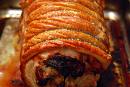  August 24 – Roast Pork Dinner 5:00-7:00 pm 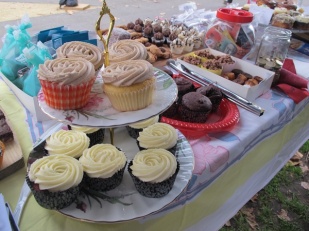 June 29 – Steak Fry Dinner & Bake Sale5:00-7:00 pm 